О внесении изменений  в постановлениеадминистрации Соль – Илецкого городского округа от 06.10.2016 г. № 3007-п «Об утверждении Положения и состава наблюдательного совета муниципального автономного учреждения «Физкультурно-спортивный центр»В соответствии с Федеральным законом от 03.11.2006 № 174-ФЗ «Об автономных учреждениях», Федеральным законом от 06.10.2003 № 131-ФЗ «Об принципах организации местного самоуправления в Российской Федерации» постановляю:1. Внести изменения в приложение № 1 к постановлению администрации Соль – Илецкого городского округа от 06.10.2016 г. № 3007-п «Об утверждении Положения и состава наблюдательного совета муниципального автономного учреждения «Физкультурно-спортивный центр», изложить в новой редакции согласно приложению № 1 к настоящему постановлению.2. Контроль за исполнением постановления возложить на заместителя главы администрации – руководителя аппарата В.М. Немича.3. Постановление вступает в силу после его официального опубликования (обнародования).Глава муниципального образованияСоль-Илецкий городской округ                                                        А.А. КузьминРазослано: в прокуратуру Соль-Илецкого района, МАУ «Физкультурно-спортивный центр» КФСДМ, юридический отдел администрации Соль-Илецкого городского округа, в делоСоставнаблюдательного совета муниципального автономного учреждения «Физкультурно-спортивный центр»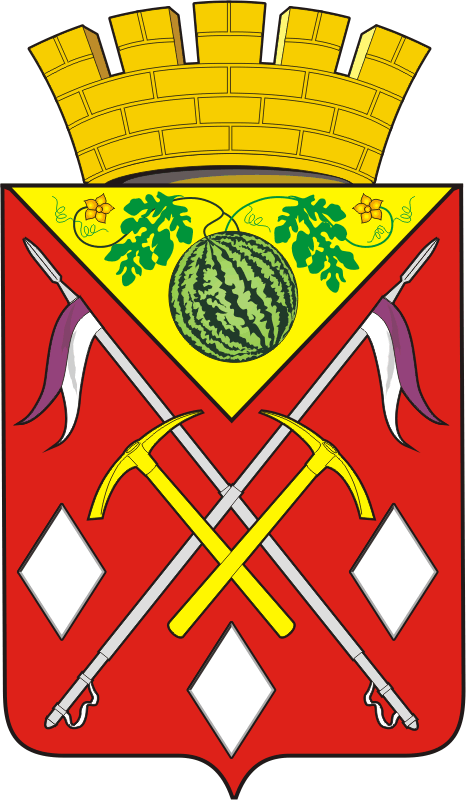 АДМИНИСТРАЦИЯМУНИЦИПАЛЬНОГО ОБРАЗОВАНИЯСОЛЬ-ИЛЕЦКИЙ ГОРОДСКОЙ ОКРУГОРЕНБУРГСКОЙ ОБЛАСТИПОСТАНОВЛЕНИЕ01.09.2020 № 2696-пПриложение № 1 к постановлению администрации муниципального образованияСоль-Илецкий городской округ от  01.09.2020 № 2696-пНемич Валентин МихайловичЗаместитель главы администрации Соль-Илецкого городского округа Литвинов Андрей АнатольевичПредседатель комитета по физической культуре, спорту, туризму, делам молодежи и работе с общественными организациямиКлимов Евгений ЮрьевичТренер-преподаватель по волейболу муниципального бюджетного учреждения дополнительного образования «Детско-юношеская спортивная школа Соль-Илецкого городского округа» Оренбургской области (по согласованию)Юсупова Марина ВладимировнаДиректор муниципального бюджетного учреждения дополнительного образования  "Детско - юношеская спортивная школа Соль - Илецкого городского округа" Оренбургской области (по согласованию)Шмелева Любовь ВасильевнаГлавный специалист комитета по физической культуре, спорту, туризму, делам молодежи и работе с общественными организациями